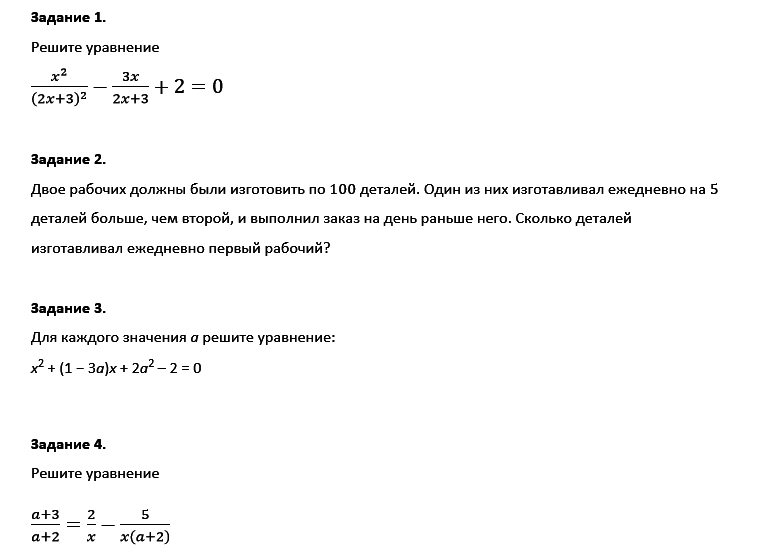 Задание 5.Упростите выражения. В пункте «а» получите числовое значение; в п. «б» − сократите дробь; в п. «в» − избавьтесь от иррациональности в знаменателе: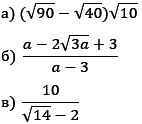 Задание 6.Вынесите множитель из-под знака корня: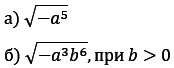 Задание 7.Найдите значение выражения: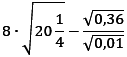 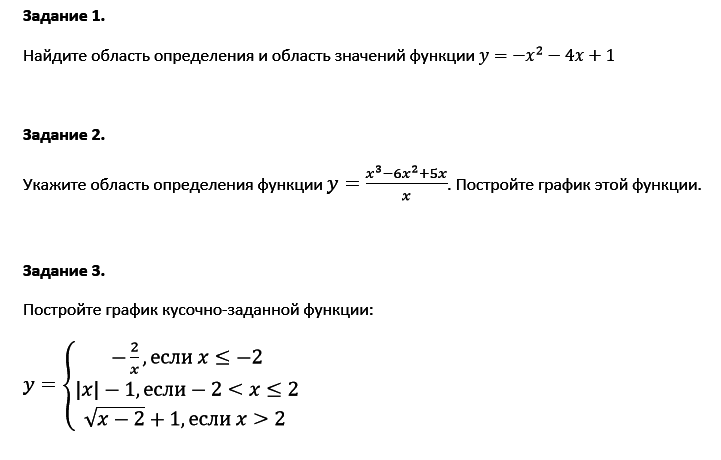 